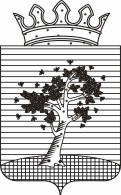 АДМИНИСТРАЦИЯ  ОСИНСКОГО МУНИЦИПАЛЬНОГО РАЙОНАП О С Т А Н О В Л Е Н И Е 000000									                            №О внесении изменений в постановление  администрации Осинского муниципального района  от 27.11. 2013 года № 1234 «Об утверждении Положения о порядке организации получения обучающимисяначального общего, основного общего,среднего общего образования в формесемейного образования на территорииОсинского муниципального района»В соответствии со статьей 7 Федерального закона от 6 октября 2003г.        №131-ФЗ «Об общих принципах организации местного самоуправления                           в Российской Федерации», статьей 37 Устава Осинского муниципального районаПОСТАНОВЛЯЮ:1. Внести  в  постановление  администрации Осинского муниципального района от 27.11.2013 года № 1234 «Об утверждении ведомственной целевой программы «Об утверждении Положения о порядке организации получения обучающимися начального общего, основного общего, среднего общего образования в форме семейного образования на территории Осинского муниципального района»  следующие изменения:1.1. в разделе I «Общие положения» «Положения о порядке организации получения обучающимися начального общего, основного общего, среднего общего образования в форме семейного образования на территории Осинского муниципального района» пункт 1.1. изложить в следующей редакции:  «Настоящее Положение регламентирует Порядок предоставления начального общего, основного общего, среднего общего образования вне организаций, осуществляющих образовательную деятельность, в форме семейного образования, гражданам, проживающим на территории Осинского муниципального района в соответствии с действующим законодательством».	1.2. в разделе I «Общие положения» «Положения о порядке организации получения обучающимися начального общего, основного общего, среднего общего образования в форме семейного образования на территории Осинского муниципального района» пункт 1.4. изложить в следующей редакции: «Семейное образование  - это форма получения ребенком начального общего, основного общего, среднего общего образования по общеобразовательным программам, которые определяются соответствующими федеральными государственными стандартами,  с последующей промежуточной и государственной итоговой аттестацией в общеобразовательной организации, имеющей государственную аккредитацию».           1.3. в разделе I «Общие положения» «Положения о порядке организации получения обучающимися начального общего, основного общего, среднего общего образования в форме семейного образования на территории Осинского муниципального района» пункт 1.5. исключить.2. Опубликовать настоящее постановление в установленном порядке                         и разместить на официальном сайте Осинского муниципального района.3. Контроль исполнения настоящего постановления возложить                         на начальника управления образования администрации Осинского муниципального района Пирогова Ю.Н.И.о. главы муниципального района –главы администрации Осинскогомуниципального района                                                                     С.Г. Мошев